                                            MFL Progression Document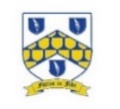                                             MFL Progression Document                                            MFL Progression Document                                            MFL Progression Document                                            MFL Progression DocumentNational Curriculum Objectives for KS2Pupils should be taught to: Listen attentively to spoken languages and show understanding by joining in and respondingExplore the patterns and sounds of language through songs and rhymes and link the spelling, sound and meaning of wordsEngage in conversations, ask and answer questions, express opinions and respond to those of others, seek clarification and helpSpeak in sentences, using familiar vocabulary, phrases and basic language structuresDevelop accurate pronunciation and intonation so that others understand when they are reading aloud or using familiar words and phrasesPresent ideas and information orally to a range of audiencesRead carefully and show understanding of words, phrases and simple writingAppreciate stories, songs, poems and rhymes in the languageBroaden their vocabulary and develop their ability to understand new words that are introduced into familiar written material, including through use of a dictionaryWrite phrases from memory, and adapt these to new structures, to express ideas clearlyDescribe people, places, things and actions orally and in writingUnderstand basic grammar appropriate to the language studied, including (where relevant): feminine, masculine and neuter forms and the conjugation of high frequency verbs; key features and patterns of the language; how to apply these, for instance, to build sentences; and how these differ from or are similar to English.Pupils should be taught to: Listen attentively to spoken languages and show understanding by joining in and respondingExplore the patterns and sounds of language through songs and rhymes and link the spelling, sound and meaning of wordsEngage in conversations, ask and answer questions, express opinions and respond to those of others, seek clarification and helpSpeak in sentences, using familiar vocabulary, phrases and basic language structuresDevelop accurate pronunciation and intonation so that others understand when they are reading aloud or using familiar words and phrasesPresent ideas and information orally to a range of audiencesRead carefully and show understanding of words, phrases and simple writingAppreciate stories, songs, poems and rhymes in the languageBroaden their vocabulary and develop their ability to understand new words that are introduced into familiar written material, including through use of a dictionaryWrite phrases from memory, and adapt these to new structures, to express ideas clearlyDescribe people, places, things and actions orally and in writingUnderstand basic grammar appropriate to the language studied, including (where relevant): feminine, masculine and neuter forms and the conjugation of high frequency verbs; key features and patterns of the language; how to apply these, for instance, to build sentences; and how these differ from or are similar to English.Pupils should be taught to: Listen attentively to spoken languages and show understanding by joining in and respondingExplore the patterns and sounds of language through songs and rhymes and link the spelling, sound and meaning of wordsEngage in conversations, ask and answer questions, express opinions and respond to those of others, seek clarification and helpSpeak in sentences, using familiar vocabulary, phrases and basic language structuresDevelop accurate pronunciation and intonation so that others understand when they are reading aloud or using familiar words and phrasesPresent ideas and information orally to a range of audiencesRead carefully and show understanding of words, phrases and simple writingAppreciate stories, songs, poems and rhymes in the languageBroaden their vocabulary and develop their ability to understand new words that are introduced into familiar written material, including through use of a dictionaryWrite phrases from memory, and adapt these to new structures, to express ideas clearlyDescribe people, places, things and actions orally and in writingUnderstand basic grammar appropriate to the language studied, including (where relevant): feminine, masculine and neuter forms and the conjugation of high frequency verbs; key features and patterns of the language; how to apply these, for instance, to build sentences; and how these differ from or are similar to English.Pupils should be taught to: Listen attentively to spoken languages and show understanding by joining in and respondingExplore the patterns and sounds of language through songs and rhymes and link the spelling, sound and meaning of wordsEngage in conversations, ask and answer questions, express opinions and respond to those of others, seek clarification and helpSpeak in sentences, using familiar vocabulary, phrases and basic language structuresDevelop accurate pronunciation and intonation so that others understand when they are reading aloud or using familiar words and phrasesPresent ideas and information orally to a range of audiencesRead carefully and show understanding of words, phrases and simple writingAppreciate stories, songs, poems and rhymes in the languageBroaden their vocabulary and develop their ability to understand new words that are introduced into familiar written material, including through use of a dictionaryWrite phrases from memory, and adapt these to new structures, to express ideas clearlyDescribe people, places, things and actions orally and in writingUnderstand basic grammar appropriate to the language studied, including (where relevant): feminine, masculine and neuter forms and the conjugation of high frequency verbs; key features and patterns of the language; how to apply these, for instance, to build sentences; and how these differ from or are similar to English.Year 3Year 4Year 5Year 6SpeakingRespond to simple questions (with support from a spoken model or visual clue).Ask simple questions (with support from a spoken model or visual clue).Begin to correctly pronounce some simple nouns and adjectives.Join in with a song or rhyme in a group.Recognise and say key phonic sounds.Recognise and say numbers 1 -31.Respond to simple questions with correct intonation.Ask simple questions with correct intonation.Speak in short phrases / sentences related to the topic.Sing a song from memory.Recognise and say numbers 1 -100.Improvement in pronunciation of key phonic sounds.Use short sentences when asking and answering questions.Prepare a short speaking task and present this with reasonable pronunciation.Use spoken language confidently to respond in conversations.Pronounce key vocabulary and short phrases.Develop a wider knowledge of key phonic sounds.Use spoken language confidently to initiate and sustain conversations.Prepare a short presentation on a familiar topic; present with pronunciation that is clear and can be understood.Pronunciation of known vocabulary is accurate.Confidently pronounce known phonic sounds. ListeningListen attentively to spoken language and understand key words.Respond to simple spoken questions and instructions.Recognise numbers 1-31 when spoken.Discriminate sounds and identify meaning when items are repeated several times. Recognise the letters of the alphabet.Listen attentively to spoken language and understand key words and phrases.Understand instructions, statements and questions, which relate to the topic, from a teacher or a recording (with repetition as needed).Listen to a piece of text and select key words and phrases from it. Recognise numbers beyond 31 when spoken.Listen attentively and understand short sentences.Understand short dialogues, instructions and questions using familiar language.Pick out the main points from speech. Listen to a recording and understand the gist of the text.Listen attentively and understand more complex phrases and sentences.Listen to and understand familiar language at near normal speed.Year 3Year 4Year 5Year 6ReadingRecognise some familiar words in written form.Recognise some familiar short phrases in written form.Recognise and read known sounds within words.Read some key words aloud.Match key words to pictures / translations.Recognise some familiar short phrases and sentences in written form.Read and understand familiar phrases and short sentences.Use context and pictures to work out the meaning of new words relating to the topic.Read some short phrases and sentences aloud, with support.Read and understand the main points in a short text containing familiar and unfamiliar language.Research additional unknown vocabulary in a text by using a dictionary.Begin to read aloud independently.Read and understand the main points and some details in a short text. Show more independence in using context to work out the meaning of new words outside of the familiar topic.Read aloud with confidence.WritingCopy familiar words.Copy accurately some familiar phrases.Choose the correct words to label items.Fill the gaps in sentences.Write some key words / numbers from memory.Write some key vocabulary correctly from memory.Copy simple sentences correctly.Write some simple sentences from memory.Write own short sentences with support (e.g. writing frame / model).Write some longer sentences with support e.g. by using conjunctions or intensifiers.Write some sentences from memory.Begin to write a short paragraph using familiar language about the topic studied. Write some longer sentences from memory.Begin to write independently from memory. Apply a range of linguistic knowledge to create written pieces that can be understood. Use dictionaries to support writing. Year 3Year 4Year 5Year 6Knowledge about Languages: Grammar / Vocabulary / PhonicsBegin to identify some phonemes that are the same as or different from English or another language that is spoken.Understand and start to use some basic core structures e.g. Use of first person pronoun and articles according to the gender of the noun.Begin to use first person present tense of some verbs.Recognise negative first person verbs.Understand capitalisation rules for days of the week and months of the year.Recognise possessive adjectives.Identify some phonemes that are the same as or different from English or another language that is spoken.Use knowledge of key sounds to pronounce new words.Understand the main core structures and begin to use some actively e.g. First and third person present tense of verbs.Begin to use third person present tense verbs.Use negative first person verbs.Begin to understand the structure of questions. Begin to use simple adjectives with nouns.Begin to comprehend basic adjective agreement.Understand possessive adjectives.Confidently identify phonemes that are the same as or different from English or another language that is spoken. Begin to identify sentence structures that are the same as or different from English or another spoken language.Show a greater understanding of adjective agreement.Begin to use quantifiers / intensifiers.Begin to use simple conjunctions (and/but/also) to make compound sentences.Use negative first and third person verbs.Use positive and negative verbs together in a sentence. Remember and use accurate questions.Confidently identify common phonemes in varied contexts.Understand which sentence structures are the same as or different from English or another spoken language.Understand and use negatives.  Use conjunctions (and/but/also/because) to make compound sentences.Recognise and use conditional tense verbs to express opinion.Give justifications for opinions.Use the conventions for sentence structure studied. Recognise and use different spellings for masculine and feminine adjectives. Cultural understandingHow festivals are celebratedLifestyle: foodIdentify countries where selected language is spoken Knowledge of places of interest within the country studied.Knowledge of famous people /events from the country studied. 